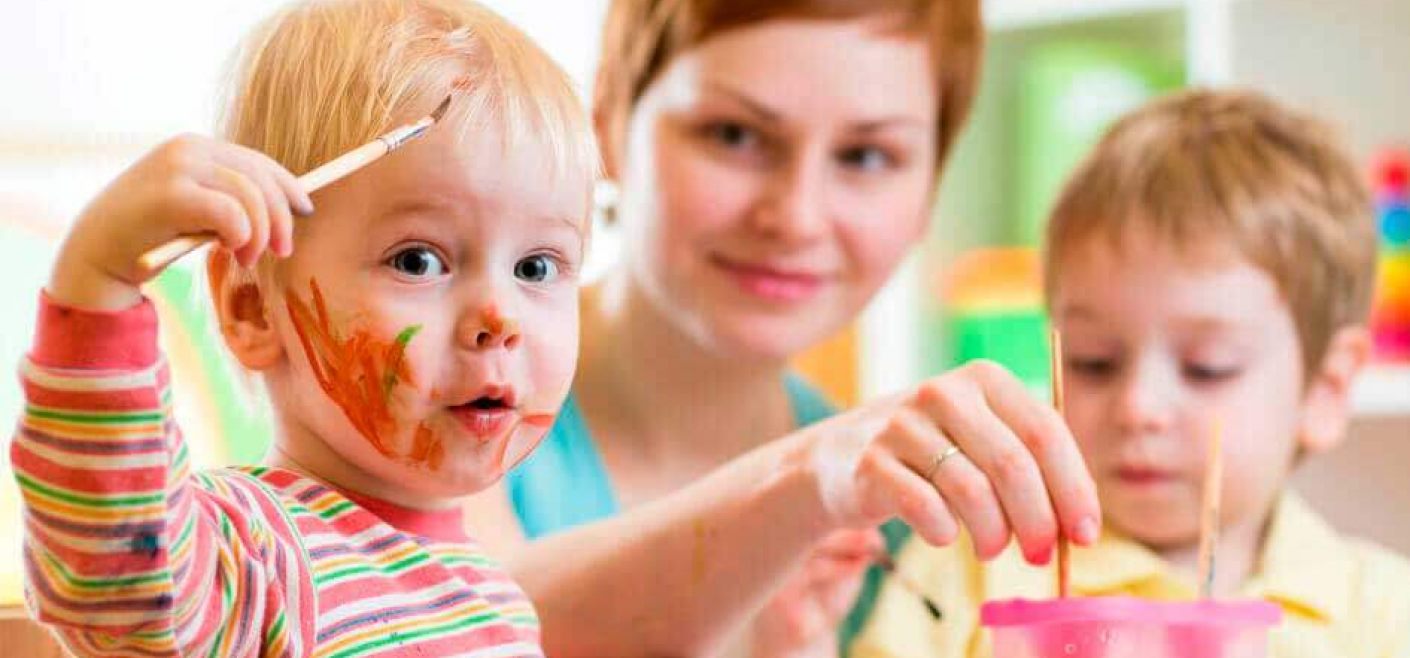 Советы родителям гиперактивного ребёнкаЧто делать, если в вашей семье растёт гиперактивный ребёнок? Как быть родителям, если их ребёнок настолько неугомонный и стремительный, что с ним трудно справиться? Как быть, если он не может спокойно реагировать на всё, что происходит, играть со сверстниками? Как быть, если он неусидчив, и ему непросто передать знания? Как выбрать правильную стратегию воспитания гиперактивного ребёнка, и что кроется в его неугомонности?Симптомы гиперактивного поведения:неусидчивостьсуетливостьбеспокойствоимпульсивностьэмоциональная нестабильностьплаксивостьпроблемы со сномзадержка и нарушение речевого развития и прочее.На каждый из описанных симптомов нужно обязательно реагировать и обращаться за помощью к специалистам, которые дадут рекомендации по коррекции тех или иных нарушений.Несколько рекомендаций или правил, которые помогут вам оптимально организовать жизнь гиперактивного ребенка:Запрещайте правильно. При общении с гиперактивным ребёнком не используйте отрицания, отрицательную частицу «не», слова «нет» и «нельзя». Лучше переформулировать запреты, например: «Не ходи по газону!» следует заменить на «Лучше играй на дорожке». Запрещая что-то малышу, сразу предлагайте позитивную альтернативу.Договаривайтесь с ребёнком о тех или иных действиях заранее. Например: «Когда мы выйдем из дома, ты дашь мне руку и не будешь отпускать её, пока не перейдём улицу». Соблюдайте последовательность. Гиперактивным, невнимательным детям лучше не давать несколько поручений одновременно, как «переоденься, и сложи одежду, помой руки и скорей садись обедать». Ребёнку будет трудно сразу воспринять всю информацию. Скорей всего, он отвлечётся и забудет выполнить всё, что нужно. Лучше давать поручения одно за другим, сохраняя логическую последовательность.Следите за временем. Гиперактивным детям сложно ощущать время, поэтому родители должны сами следить за тем, сколько времени малыш тратит на выполнение того или иного задания.Приучайте к режиму дня. Распорядок дня – основа нормальной жизни гиперактивного ребёнка. Ребёнок должен достаточное количество времени спать (не менее 8-10 часов в сутки), кушать, заниматься (учиться), играть, гулять в одно и то же время. Не забывайте хвалить малыша, если он соблюдает правила.Будьте позитивно настроены. Радуйтесь успехам ребёнка, хвалите его, поддерживайте. Используйте тактильный контакт (элементы массажа, прикосновения, поглаживания). Малыш должен чувствовать, что о нём заботятся и помогают справиться со сложностями. Сглаживайте конфликты.Чётко обозначьте критерии хорошего поведения. Вседозволенность – не лучшая тактика воспитания. Ребёнок должен понимать, что ему можно, а что нельзя; как вести себя красиво, а как – нет.Создайте комфортные условия для развития ребёнка. У малыша должно быть своё место в доме, где он может спокойно играть и заниматься. Не отвлекайте ребёнка от занятий. Следите за тем, чтобы он не переутомлялся.Поощряйте ребёнка за все виды деятельности, требующие концентрации внимания (например, работа с кубиками, конструктором, настольными играми, раскрашивание, чтение). Поощряйте ребёнка сразу же, не откладывая на будущее.Избегайте по возможности скоплений людей. Пребывание в крупных магазинах, на рынках и т.п. оказывает на ребёнка чрезмерное стимулирующее действие.Оберегайте ребёнка от утомления, поскольку оно приводит к снижению самоконтроля и нарастанию гиперактивности.Давайте ребёнку возможность расходовать избыточную энергию. Полезна ежедневная физическая активность на свежем воздухе – прогулки, бег, спортивные занятия (гимнастика, плавание, теннис, но не борьба или бокс, т.к. эти виды спорта травматичны).Оставайтесь спокойным. Окрики возбуждают ребёнка.